Ohio AST Spring Conference    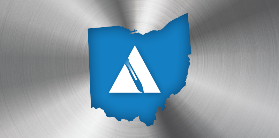 March 14th, 20207:00-8:00		Registration, Breakfast and Business Meeting I8:00-9:00		Dr. George Ho		Innovations in Urology9:00-10:00		ASA				CSFA Legislation (breakout for CSFA’s)9:00-10:00		Dr. Desmond D’Souza	Robotic Esophagectomy10:00-11:00		Dr. Tom Sonnanstine	Bariatric Surgery11:00-12:00		Bausch & Lomb Rusty Lewis	History of Lens 12:00-1:00		Lunch and Candidates Forum (Sponsored by Ethicon)1:00-2:00		Dr. Cate Jordan		Pediatric Muscular Eye Treatments2:00-3:00		Dr. Dan Straka		Facial Cosmetic Surgeries3:00-4:00		Dr. Megan Chambers	Glaucoma  4:00-5:00		Ethicon, Sarah Layman	Surgical Site Infections5:00-5:15		Closing Announcements*Agenda subject to changeOhio AST Spring Conference    March 15th, 20207:00-8:00		Voting, Breakfast and Announcements8:00-9:00		Dr. Deepa Halaharvi	Advancements in Breast Cancer								Surgery	9:00-10:00		Dr. Mounair Haurani	Treating Varicose and Spider Veins10:00-11:00		Dr. Patrick Yousseff 	Aneurysm Clipping	11:00-12:00		Dr. Stephen Schultz	Free Flaps12:00-1:00		Lunch, Business Meeting II, and Voting results1:00-2:00		Dr. Vibhor Krishna		Awake Craniotomy 2:00-3:00		Ethicon, Kyle Gore		Energy Devices3:00-4:00		Meghan Schreiber		Medical Missions for Surgical Techs4:00-4:15		Closing Announcements*Agenda subject to change. 